			REGISTRATION FORM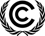      - nominated observers* -NINETEENTH MEETING OF THE PLENARY OF THE COMPLIANCE COMMITTEE OF THE KYOTO PROTOCOL, TWENTIEHT MEETING OF THE FACILITATIVE BRANCH AND THIRTIETH MEETING OF THE ENFORCEMENT BRANCH6–8 September 2017Opening session:  exact time t.b.c.**UN-Campus (Langer Eugen), Platz der Vereinten Nationen 1, 53113 Bonn, Germany----Please complete the information requested below and remember to sign this form below and on the last page!Confirmation of nomination by the national focal point/designated contact pointNOTE FROM THE SECRETARIAT FOR OBSERVERS:This registration is ONLY valid for the nineteenth meeting of the plenary of the Compliance Committee of the Kyoto Protocol, the twentieth meeting of the facilitative branch and the thirtieth meeting of the enforcement branch.Observers are responsible for making their own travel and accommodation arrangements.Participants requiring a visa for the Federal Republic of Germany, or a transit visa, are strongly encouraged to contact the appropriate consular authorities as soon as possible to allow sufficient time for the necessary visas to be issued before departure.  For more information, please visit the website of the Federal Foreign Office: http://www.auswaertiges-amt.de/EN/EinreiseUndAufenthalt/Visabestimmungen_node.html (information is also available in the six official languages of the United Nations).You are strongly advised to obtain international travel and medical insurance to cover you from the time you depart for the meeting until the time you return to your place of origin.  The United Nations and the UNFCCC secretariat disclaim all responsibility for medical, accident and travel insurance, for compensation, death or disability, loss or damage to personal property and for any other costs or losses that may be incurred during travel time or the period of participation.All participants are requested to register upon arrival at the venue for the meeting.  Information on the procedure for registration will be sent to you together with the message confirming registration.CONDITIONS OF REGISTRATIONIn submitting the form through electronic means the submitter waives all claims associated with use of electronic means of submitting the form.The Compliance Committee, its branches, respective members and alternate members, and the UNFCCC secretariat shall not be made responsible for any claim or loss arising from the transmission, storage or use of documentation obtained through electronic means.  Neither the confidentiality nor the integrity of the documentation submitted can be guaranteed following electronic transmission and storage.The nominee undertakes to observe the “Guidelines for the participation of observers at meetings of the plenary and the branches of the Compliance Committee of the Kyoto Protocol” and acknowledges that violation of these guidelines will constitute grounds for physical removal from the venue of the meeting and refusal by the secretariat to accept subsequent requests for registration.We agree to the conditions set out above.TitleFirst and middle name (if any):Last name:Nationality:Position:Full postal address (incl. street, city and postal code):Country:Telephone/fax:Mobile phone number during the meeting:E-mail address:Passport number:Place and date of issue:Date of expiry:I, the person named above, herewith confirm that all the information I have provided above is correct.Signature of the nominee/date: I, the person named above, herewith confirm that all the information I have provided above is correct.Signature of the nominee/date: Office/accredited organization:First and middle name (if any):Last name:Telephone/fax:E-mail address:I herewith confirm that       is nominated by our office/organization as an observer to the eighteenth meeting of the plenary of the Compliance Committee of the Kyoto Protocol, nineteenth meeting of the facilitative branch and the twenty-ninth meeting of the enforcement branch.I herewith confirm that       is nominated by our office/organization as an observer to the eighteenth meeting of the plenary of the Compliance Committee of the Kyoto Protocol, nineteenth meeting of the facilitative branch and the twenty-ninth meeting of the enforcement branch.Signature of the national focal point or designated contact point/date: Signature of the national focal point or designated contact point/date: IMPORTANTThis form must be submitted by the national focal point of a Party or the designated contact
point of a UNFCCC accredited observer organization.The deadline for the submission of this form is 30 August 2017, 5:00 p.m., Central European TimePlease complete and return this form by either electronically or by fax to the attention of
	Ms. Doo Ri Lichtenberger, UNFCCC Secretariat	E-mail: compliance.committee@unfccc.int       Fax: ++ 49 228 815 1999 	The secretariat will not be held liable for late receipt of forms that are not addressed to the
	proper person.You will receive a confirmation of registration, which is subject to full completion of this
form and availability of space.Signature of the national focal point/designated contact point and date: Signature of the nominee and date: 